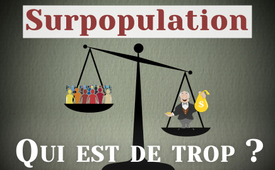 Surpopulation – Qui est de trop ?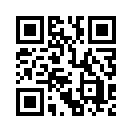 Depuis des décennies, les médias nous mettent en garde contre les dangers d'une surpopulation mondiale. Celle-ci serait responsable des dommages environnementaux, de la pauvreté et de la faim dans le monde. Mais y a-t-il vraiment trop de monde ou s'agit-il simplement d'une histoire bien enveloppée et totalement dénuée de fondement ?Depuis des décennies, les médias grand public nous mettent en garde avec insistance contre une surpopulation mondiale. En même temps, on attise la peur énorme que le monde n’atteigne bientôt une limite de population que la Terre ne pourra plus supporter. Ce sont surtout les pays du tiers-monde et leur forte natalité qui seraient responsables de cette situation déplorable. De manière subliminale, on nous fait comprendre que c'est une bonne chose d'endiguer cette croissance démographique et de prendre des mesures.

L'ONU et la Banque mondiale sont du même avis : la surpopulation est responsable de la faim et de la pauvreté dans le monde. Derrière ces affirmations, on trouve surtout une chose : une approche anti-humaine.
Mais qu'est-ce qui se cache exactement derrière l'affirmation selon laquelle le monde est surpeuplé ?

On nous montre souvent, en relation avec la surpopulation, des images d'immenses rassemblements de personnes dans les grandes villes ou d'immenses bidonvilles. Mais pourquoi les gens vivent-ils entassés les uns sur les autres dans des bidonvilles ? Ce n'est pas parce que le monde est surpeuplé et que ces personnes n'ont pas d'autre place sur la terre.
Il y aurait assez de terre, mais ils n'ont pas d'argent pour s’en acheter.
Et même s'ils avaient assez d'argent, cela ne fonctionnerait pas, car certains très riches comme Bill Gates, Ted Turner, etc. possèdent d'immenses terres et des richesses dans des proportions inimaginables, qui ne sont plus disponibles pour le grand public.

La raison pour laquelle il n'y a pas assez d'espace vital, c’est parce que la surface de la terre n'appartient pas à tous les hommes de manière égale quant à son utilisation, mais qu'un espace vital relativement important est revendiqué par un très petit nombre de « propriétaires » et utilisé pour l'exploitation.

Par exemple, si on donnait des terres à 7 milliards de personnes en Autriche, chaque personne obtiendrait 11m². C'est plus d'espace qu'un détenu en prison et le reste du monde serait alors vide d'habitants.

Il n'y a donc pas trop de pauvres dans le monde, mais trop de super-riches qui n'agissent que pour leur propre intérêt. Prenons l'exemple d'une des familles les plus riches du monde, les Rothschild. Les Rothschild possèdent au moins 164 banques dans le monde entier et on estime que leur richesse s’élève à 500 billions de dollars. Aucun être humain ne peut encore saisir rationnellement le chiffre de 500 billions. En comparaison, tous les États du monde ensemble sont endettés à hauteur de "seulement" 71,6 billions. C’est là qu’on voit clairement auprès de qui en réalité les États et donc les hommes sont endettés, à savoir auprès des super-riches. Ce sont eux qui sont responsables de la pauvreté sur la terre.

Le Soudan - un pays situé au nord-est de l'Afrique - avec sa technologie agricole primitive comparable à celle de l'Allemagne dans les années 1950 et 1960, pourrait à lui seul nourrir un milliard de personnes.

En outre, les médias grand public nous inculquent comme un mantra que la surpopulation détruit l'environnement. La vérité est que 1 % de l'humanité - et plus précisément les plus riches - nuit deux fois plus à l'environnement que les milliards d'habitants des 50 % les plus pauvres du monde. Ils nuisent massivement à l'environnement en investissant dans des industries et des entreprises polluantes, dans des méga-yachts, des jets privés, des voyages spatiaux privés et un luxe ostentatoire.

Ne faudrait-il donc pas exiger que ces mêmes riches, comme les Rothschild, Rockefeller, Warburg, Morgan, Bill Gates, etc., qui accaparent le bien commun et plongent ainsi des milliards de personnes dans la faim et la pauvreté, restituent leurs richesses escroquées ? S'il y a un groupe de personnes en trop et de surcroît nuisible pour la planète, ce ne sont pas les pauvres mais de toute évidence les super-riches.

 Comme l'a si bien dit un jour le Mahatma Gandhi :

« Le monde a assez pour les besoins de tout le monde,
mais pas pour la cupidité de chacun. »de mf.Sources:ONU, Banque mondiale, Ted Turner, Autriche, Soudan
Film documentaire „Population Boom (2013)“

Les super-riches détruisent l'environnement
https://www.zeit.de/gesellschaft/2021-11/oxfam-treibhausemissionen-studie-reiche-arme-co2-ungleichheit?utm_referrer=https%3A%2F%2Fwww.google.de%2F

https://www.fr.de/wirtschaft/reiche-klimawandel-oxfam-gas-klimakiller-co2-treibhausgas-umwelt-90048198.html

https://www.t-online.de/nachrichten/ausland/internationale-politik/id_91087014/klimasuender-superreiche-leben-wie-oekologische-vandalen.html

Rothschild
https://www.kla.tv/13533

Dette mondiale
https://www.kla.tv/22443Cela pourrait aussi vous intéresser:#CommentairesMediatiques - Commentaires médiatiques - www.kla.tv/CommentairesMediatiques

#ReductionPopulation - Réduction de la population - www.kla.tv/ReductionPopulationKla.TV – Des nouvelles alternatives... libres – indépendantes – non censurées...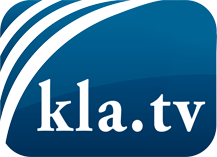 ce que les médias ne devraient pas dissimuler...peu entendu, du peuple pour le peuple...des informations régulières sur www.kla.tv/frÇa vaut la peine de rester avec nous! Vous pouvez vous abonner gratuitement à notre newsletter: www.kla.tv/abo-frAvis de sécurité:Les contre voix sont malheureusement de plus en plus censurées et réprimées. Tant que nous ne nous orientons pas en fonction des intérêts et des idéologies de la système presse, nous devons toujours nous attendre à ce que des prétextes soient recherchés pour bloquer ou supprimer Kla.TV.Alors mettez-vous dès aujourd’hui en réseau en dehors d’internet!
Cliquez ici: www.kla.tv/vernetzung&lang=frLicence:    Licence Creative Commons avec attribution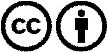 Il est permis de diffuser et d’utiliser notre matériel avec l’attribution! Toutefois, le matériel ne peut pas être utilisé hors contexte.
Cependant pour les institutions financées avec la redevance audio-visuelle, ceci n’est autorisé qu’avec notre accord. Des infractions peuvent entraîner des poursuites.